(right click and save logo as picture)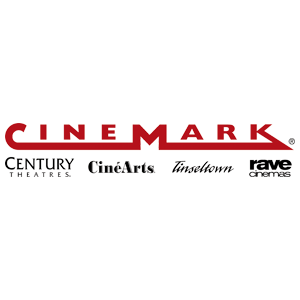 Take a trip to the movies with up to 30% off on e-tickets from Cinemark. Sign in to your member site and save!